I understand that if I am employed, any misrepresentation or material omission made by me on this application will be sufficient cause for cancellation of this application or immediate discharge from the employer’s service, whenever it is discovered. I give the employer the right to contact and obtain information from all references, employers, educational institutions and to otherwise verify the accuracy of the information contained in the application.  I hereby release from liability the employer and its representatives for seeking, gathering and using such information and all other persons, corporations or organizations for furnishing such information. The employer does not unlawfully discriminate in employment and no question on this application is used for the purpose of limiting or excusing any applicant from consideration for employment on a basis prohibited by local, state, or federal law.This application is current for six (6) months.  At the conclusion of this time, if I have not heard from the employer and still wish to be considered for employment, it will be necessary to fill out a new application. I understand that  is an “at will” employer, meaning that my employment has no specified term and the employment relationship may be terminated at any time at the will of either party on notice to the other. I understand it is this company’s policy to not refuse to hire a qualified individual with a disability because of that person’s need for a reasonable accommodation as required by the . I also understand that if I am hired, I will be required to provide proof of identity and legal work authorization. I represent and warrant that I have read and fully understand the foregoing and seek employment under these conditions.  You agree your electronic signature is the legal equivalent of your manual/handwritten signature. Signature of Applicant:                      Date: 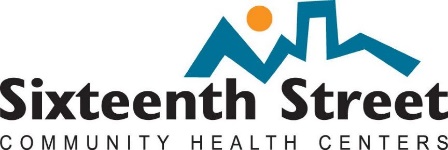 Sixteenth Street Community Health CentersEmployment ApplicationSixteenth Street Community Health CentersEmployment ApplicationSixteenth Street Community Health CentersEmployment ApplicationSixteenth Street Community Health CentersEmployment ApplicationSixteenth Street Community Health CentersEmployment ApplicationSixteenth Street Community Health CentersEmployment ApplicationSixteenth Street Community Health CentersEmployment ApplicationSixteenth Street Community Health CentersEmployment ApplicationSixteenth Street Community Health CentersEmployment ApplicationPersonal Information	Personal Information	Personal Information	Personal Information	Personal Information	Personal Information	Personal Information	Personal Information	Personal Information	Personal Information	Name: (Last, First, MI): Name: (Last, First, MI): Name: (Last, First, MI): Name: (Last, First, MI): Name: (Last, First, MI): Name: (Last, First, MI): Name: (Last, First, MI): Name: (Last, First, MI): Name: (Last, First, MI): Name: (Last, First, MI): Name: (Last, First, MI): Name: (Last, First, MI): Name: (Last, First, MI): Name: (Last, First, MI): Name: (Last, First, MI): Name: (Last, First, MI): Name: (Last, First, MI): Name: (Last, First, MI): Name: (Last, First, MI): Name: (Last, First, MI): Street Address: Street Address: Street Address: Street Address: Street Address: Street Address: Street Address: Street Address: Street Address: Street Address: Street Address: Street Address: Street Address: Street Address: Street Address: Street Address: Street Address: Street Address: Street Address: Street Address: City, State, Zip: City, State, Zip: City, State, Zip: City, State, Zip: City, State, Zip: City, State, Zip: City, State, Zip: City, State, Zip: City, State, Zip: City, State, Zip: City, State, Zip: City, State, Zip: City, State, Zip: City, State, Zip: City, State, Zip: City, State, Zip: City, State, Zip: City, State, Zip: City, State, Zip: City, State, Zip: Previous address if less than 5 years: Previous address if less than 5 years: Previous address if less than 5 years: Previous address if less than 5 years: Previous address if less than 5 years: Previous address if less than 5 years: Previous address if less than 5 years: Previous address if less than 5 years: Previous address if less than 5 years: Previous address if less than 5 years: Home Phone Number:Home Phone Number:Home Phone Number:Home Phone Number:Mobile/Other Phone Number:Mobile/Other Phone Number:Mobile/Other Phone Number:Mobile/Other Phone Number:Mobile/Other Phone Number:Mobile/Other Phone Number:Home Phone Number:Home Phone Number:Home Phone Number:Home Phone Number:Mobile/Other Phone Number:Mobile/Other Phone Number:Mobile/Other Phone Number:Mobile/Other Phone Number:Mobile/Other Phone Number:Mobile/Other Phone Number:Social Security Number: Social Security Number: Social Security Number: Social Security Number: Driver’s License Number/State/Expiration:(if job involves any driving)Driver’s License Number/State/Expiration:(if job involves any driving)Driver’s License Number/State/Expiration:(if job involves any driving)Driver’s License Number/State/Expiration:(if job involves any driving)Driver’s License Number/State/Expiration:(if job involves any driving)Driver’s License Number/State/Expiration:(if job involves any driving)Have you ever been employed here before? If yes, what dates? Have you ever been employed here before? If yes, what dates? Have you ever been employed here before? If yes, what dates? Have you ever been employed here before? If yes, what dates? Have you ever been employed here before? If yes, what dates? Have you ever been employed here before? If yes, what dates? Have you ever been employed here before? If yes, what dates? YesYesNoDo you have any relatives employed here? If yes, please provide their names and relationship to you: Do you have any relatives employed here? If yes, please provide their names and relationship to you: Do you have any relatives employed here? If yes, please provide their names and relationship to you: Do you have any relatives employed here? If yes, please provide their names and relationship to you: Do you have any relatives employed here? If yes, please provide their names and relationship to you: Do you have any relatives employed here? If yes, please provide their names and relationship to you: Do you have any relatives employed here? If yes, please provide their names and relationship to you: YesYesNoIf you are under 18 years of age, can you provide proof of your eligibility to work?If you are under 18 years of age, can you provide proof of your eligibility to work?If you are under 18 years of age, can you provide proof of your eligibility to work?If you are under 18 years of age, can you provide proof of your eligibility to work?If you are under 18 years of age, can you provide proof of your eligibility to work?If you are under 18 years of age, can you provide proof of your eligibility to work?If you are under 18 years of age, can you provide proof of your eligibility to work?YesYesNoAre you legally eligible for employment in this country?Are you legally eligible for employment in this country?Are you legally eligible for employment in this country?Are you legally eligible for employment in this country?Are you legally eligible for employment in this country?Are you legally eligible for employment in this country?Are you legally eligible for employment in this country?YesYesNoHave you ever been convicted of a crime in the last seven (7) years?CONVICTION WILL NOT NECESSARILY BE A BAR TO EMPLOYMENT. EACH INSTANCE AND EXPLANATION WILL BE CONSIDERED IN RELATION TO THE POSITION FOR WHICH YOU ARE APPLYING.Have you ever been convicted of a crime in the last seven (7) years?CONVICTION WILL NOT NECESSARILY BE A BAR TO EMPLOYMENT. EACH INSTANCE AND EXPLANATION WILL BE CONSIDERED IN RELATION TO THE POSITION FOR WHICH YOU ARE APPLYING.Have you ever been convicted of a crime in the last seven (7) years?CONVICTION WILL NOT NECESSARILY BE A BAR TO EMPLOYMENT. EACH INSTANCE AND EXPLANATION WILL BE CONSIDERED IN RELATION TO THE POSITION FOR WHICH YOU ARE APPLYING.Have you ever been convicted of a crime in the last seven (7) years?CONVICTION WILL NOT NECESSARILY BE A BAR TO EMPLOYMENT. EACH INSTANCE AND EXPLANATION WILL BE CONSIDERED IN RELATION TO THE POSITION FOR WHICH YOU ARE APPLYING.Have you ever been convicted of a crime in the last seven (7) years?CONVICTION WILL NOT NECESSARILY BE A BAR TO EMPLOYMENT. EACH INSTANCE AND EXPLANATION WILL BE CONSIDERED IN RELATION TO THE POSITION FOR WHICH YOU ARE APPLYING.Have you ever been convicted of a crime in the last seven (7) years?CONVICTION WILL NOT NECESSARILY BE A BAR TO EMPLOYMENT. EACH INSTANCE AND EXPLANATION WILL BE CONSIDERED IN RELATION TO THE POSITION FOR WHICH YOU ARE APPLYING.Have you ever been convicted of a crime in the last seven (7) years?CONVICTION WILL NOT NECESSARILY BE A BAR TO EMPLOYMENT. EACH INSTANCE AND EXPLANATION WILL BE CONSIDERED IN RELATION TO THE POSITION FOR WHICH YOU ARE APPLYING.YesYesNoIf Yes, please explain: If Yes, please explain: If Yes, please explain: If Yes, please explain: If Yes, please explain: If Yes, please explain: If Yes, please explain: If Yes, please explain: If Yes, please explain: If Yes, please explain: Employment DesiredEmployment DesiredEmployment DesiredEmployment DesiredEmployment DesiredEmployment DesiredEmployment DesiredEmployment DesiredEmployment DesiredEmployment DesiredPosition(s) applied for: Position(s) applied for: Position(s) applied for: Position(s) applied for: Position(s) applied for: Position(s) applied for: Position(s) applied for: Position(s) applied for: Position(s) applied for: Position(s) applied for: How did you hear about this position? How did you hear about this position? How did you hear about this position? How did you hear about this position? How did you hear about this position? How did you hear about this position? How did you hear about this position? How did you hear about this position? How did you hear about this position? How did you hear about this position? Date available for work: Date available for work: Desired hours (full time, part time, etc.):Desired hours (full time, part time, etc.):Desired hours (full time, part time, etc.):Desired hours (full time, part time, etc.):Desired Salary:Desired Salary:Desired Salary:Desired Salary:EducationEducationEducationEducationEducationEducationEducationEducationEducationEducationName and Address of SchoolName and Address of SchoolCourse ofStudyCourse ofStudyTotal Years of StudyTotal Years of StudyTotal Years of StudyDegree/DiplomaDegree/DiplomaHighSchoolUndergraduate Graduate/ProfessionalOther(Specify)List any seminars, classes or other education not listed above which may help qualify you for this position: List any seminars, classes or other education not listed above which may help qualify you for this position: List any seminars, classes or other education not listed above which may help qualify you for this position: List any seminars, classes or other education not listed above which may help qualify you for this position: List any seminars, classes or other education not listed above which may help qualify you for this position: List any seminars, classes or other education not listed above which may help qualify you for this position: List any seminars, classes or other education not listed above which may help qualify you for this position: List any seminars, classes or other education not listed above which may help qualify you for this position: List any seminars, classes or other education not listed above which may help qualify you for this position: List any seminars, classes or other education not listed above which may help qualify you for this position: Employment HistoryEmployment HistoryEmployment HistoryEmployment HistoryEmployment HistoryEmployment HistoryEmployment HistoryEmployment HistoryEmployment HistoryEmployment HistoryEmployment HistoryProvide the following information for your past four (4) employers, internships, assignments or volunteer activities, starting with the most recent.  You must complete this section even if attaching a resume. Provide the following information for your past four (4) employers, internships, assignments or volunteer activities, starting with the most recent.  You must complete this section even if attaching a resume. Provide the following information for your past four (4) employers, internships, assignments or volunteer activities, starting with the most recent.  You must complete this section even if attaching a resume. Provide the following information for your past four (4) employers, internships, assignments or volunteer activities, starting with the most recent.  You must complete this section even if attaching a resume. Provide the following information for your past four (4) employers, internships, assignments or volunteer activities, starting with the most recent.  You must complete this section even if attaching a resume. Provide the following information for your past four (4) employers, internships, assignments or volunteer activities, starting with the most recent.  You must complete this section even if attaching a resume. Provide the following information for your past four (4) employers, internships, assignments or volunteer activities, starting with the most recent.  You must complete this section even if attaching a resume. Provide the following information for your past four (4) employers, internships, assignments or volunteer activities, starting with the most recent.  You must complete this section even if attaching a resume. Provide the following information for your past four (4) employers, internships, assignments or volunteer activities, starting with the most recent.  You must complete this section even if attaching a resume. Provide the following information for your past four (4) employers, internships, assignments or volunteer activities, starting with the most recent.  You must complete this section even if attaching a resume. Provide the following information for your past four (4) employers, internships, assignments or volunteer activities, starting with the most recent.  You must complete this section even if attaching a resume. 1.Employer: (current  Yes  No) Employer: (current  Yes  No) Employer: (current  Yes  No) Employer: (current  Yes  No) Employer: (current  Yes  No) Employer: (current  Yes  No) Employer: (current  Yes  No) Employer: (current  Yes  No) Employer: (current  Yes  No) Employer: (current  Yes  No) 1.Address: Address: Address: Address: Address: Address: Phone Number: Phone Number: Phone Number: Phone Number: 1.Job Title: 
Job Title: 
Job Title: 
Start Date:	Start Date:	Start Date:	Start Date:	End Date: End Date: End Date: 1.Immediate Supervisor and Title:Immediate Supervisor and Title:Immediate Supervisor and Title:Starting Salary: 
$_     __ per _     _Starting Salary: 
$_     __ per _     _Starting Salary: 
$_     __ per _     _Starting Salary: 
$_     __ per _     _Ending Salary: 
$ __     __ per _     _Ending Salary: 
$ __     __ per _     _Ending Salary: 
$ __     __ per _     _1.Summarize the nature of work performed and job responsibilities:Summarize the nature of work performed and job responsibilities:Summarize the nature of work performed and job responsibilities:Summarize the nature of work performed and job responsibilities:Summarize the nature of work performed and job responsibilities:Summarize the nature of work performed and job responsibilities:Summarize the nature of work performed and job responsibilities:Summarize the nature of work performed and job responsibilities:Summarize the nature of work performed and job responsibilities:Summarize the nature of work performed and job responsibilities:1.Reason(s) for leaving: 	Reason(s) for leaving: 	Reason(s) for leaving: 	Reason(s) for leaving: 	Reason(s) for leaving: 	Reason(s) for leaving: 	Reason(s) for leaving: 	Reason(s) for leaving: 	Reason(s) for leaving: 	Reason(s) for leaving: 	2.Employer: Employer: Employer: Employer: Employer: Employer: Employer: Employer: Employer: Employer: 2.Address: Address: Address: Address: Address: Address: Phone Number:  Phone Number:  Phone Number:  Phone Number:  2.Job Title: Job Title: Job Title: Start Date: Start Date: Start Date: Start Date: End Date: End Date: End Date: Immediate Supervisor and Title:Immediate Supervisor and Title:Immediate Supervisor and Title:Starting Salary:
$_     _ per _     _Starting Salary:
$_     _ per _     _Starting Salary:
$_     _ per _     _Starting Salary:
$_     _ per _     _Ending Salary:
$ _     _ per _     _Ending Salary:
$ _     _ per _     _Ending Salary:
$ _     _ per _     _Summarize the nature of work performed and job responsibilities: 
Summarize the nature of work performed and job responsibilities: 
Summarize the nature of work performed and job responsibilities: 
Summarize the nature of work performed and job responsibilities: 
Summarize the nature of work performed and job responsibilities: 
Summarize the nature of work performed and job responsibilities: 
Summarize the nature of work performed and job responsibilities: 
Summarize the nature of work performed and job responsibilities: 
Summarize the nature of work performed and job responsibilities: 
Summarize the nature of work performed and job responsibilities: 
Reason(s) for leaving: Reason(s) for leaving: Reason(s) for leaving: Reason(s) for leaving: Reason(s) for leaving: Reason(s) for leaving: Reason(s) for leaving: Reason(s) for leaving: Reason(s) for leaving: Reason(s) for leaving: 3.Employer: Employer: Employer: Employer: Employer: Employer: Employer: Employer: Employer: Employer: 3.Address: Address: Address: Address: Address: Address: Phone Number: Phone Number: Phone Number: Phone Number: 3.Job Title: Job Title: Job Title: Start Date: Start Date: Start Date: Start Date: End Date: End Date: End Date: 3.Immediate Supervisor and Title:Immediate Supervisor and Title:Immediate Supervisor and Title:Starting Salary: 
$_     _ per _     __Starting Salary: 
$_     _ per _     __Starting Salary: 
$_     _ per _     __Starting Salary: 
$_     _ per _     __Ending Salary: 
$ _     _ per _     _Ending Salary: 
$ _     _ per _     _Ending Salary: 
$ _     _ per _     _3.Summarize the nature of work performed and job responsibilities:Summarize the nature of work performed and job responsibilities:Summarize the nature of work performed and job responsibilities:Summarize the nature of work performed and job responsibilities:Summarize the nature of work performed and job responsibilities:Summarize the nature of work performed and job responsibilities:Summarize the nature of work performed and job responsibilities:Summarize the nature of work performed and job responsibilities:Summarize the nature of work performed and job responsibilities:Summarize the nature of work performed and job responsibilities:3.Reason(s) for leaving: Reason(s) for leaving: Reason(s) for leaving: Reason(s) for leaving: Reason(s) for leaving: Reason(s) for leaving: Reason(s) for leaving: Reason(s) for leaving: Reason(s) for leaving: Reason(s) for leaving: 4.Employer: Employer: Employer: Employer: Employer: Employer: Employer: Employer: Employer: Employer: 4.Address: 
Address: 
Address: 
Address: 
Address: 
Address: 
Phone Number: Phone Number: Phone Number: Phone Number: Job Title: Job Title: Job Title: Start Date: Start Date: Start Date: Start Date: End Date: End Date: End Date: Immediate Supervisor and Title:Immediate Supervisor and Title:Immediate Supervisor and Title:Starting Salary:
$_     _ per _     _Starting Salary:
$_     _ per _     _Starting Salary:
$_     _ per _     _Starting Salary:
$_     _ per _     _Ending Salary:
$ _     _ per _     _Ending Salary:
$ _     _ per _     _Ending Salary:
$ _     _ per _     _Summarize the nature of work performed and job responsibilities:Summarize the nature of work performed and job responsibilities:Summarize the nature of work performed and job responsibilities:Summarize the nature of work performed and job responsibilities:Summarize the nature of work performed and job responsibilities:Summarize the nature of work performed and job responsibilities:Summarize the nature of work performed and job responsibilities:Summarize the nature of work performed and job responsibilities:Summarize the nature of work performed and job responsibilities:Summarize the nature of work performed and job responsibilities:Reason(s) for leaving: Reason(s) for leaving: Reason(s) for leaving: Reason(s) for leaving: Reason(s) for leaving: Reason(s) for leaving: Reason(s) for leaving: Reason(s) for leaving: Reason(s) for leaving: Reason(s) for leaving: Skills and QualificationsSkills and QualificationsSkills and QualificationsSkills and QualificationsSkills and QualificationsSkills and QualificationsSkills and QualificationsSkills and QualificationsSkills and QualificationsSkills and QualificationsSkills and QualificationsSummarize any training, skills, licenses, and/or certificates that may qualify you as being able to perform job-related functions in the position for which you are applying.Summarize any training, skills, licenses, and/or certificates that may qualify you as being able to perform job-related functions in the position for which you are applying.Summarize any training, skills, licenses, and/or certificates that may qualify you as being able to perform job-related functions in the position for which you are applying.List any languages other than English that you can speak, read or write that could be of benefit to the position applied for:List any languages other than English that you can speak, read or write that could be of benefit to the position applied for:List any languages other than English that you can speak, read or write that could be of benefit to the position applied for:List any languages other than English that you can speak, read or write that could be of benefit to the position applied for:List any languages other than English that you can speak, read or write that could be of benefit to the position applied for:List any languages other than English that you can speak, read or write that could be of benefit to the position applied for:List any languages other than English that you can speak, read or write that could be of benefit to the position applied for:List any languages other than English that you can speak, read or write that could be of benefit to the position applied for:List any languages other than English that you can speak, read or write that could be of benefit to the position applied for:List any languages other than English that you can speak, read or write that could be of benefit to the position applied for:List any languages other than English that you can speak, read or write that could be of benefit to the position applied for:FluentFluentFluentFluentGoodGoodGoodFairFairSpeakSpeakReadReadWriteWriteReferencesReferencesReferencesReferencesReferencesReferencesReferencesReferencesReferencesReferencesReferences
Name
Name
Name
Name
NamePhone NumberPhone NumberPhone NumberPhone NumberPhone NumberYears Known 